Rami TAWFIK8 allée de l’UniversitéPavillon H, Chambre H103092000 NANTERRE06.63.28.58.47tawfik.rami96@gmail.com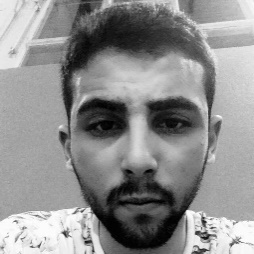 JOB ETUDIANTANGLAIS NIVEAU B2ESPAGNOLFRANÇAISBASKET BALLVELOCOMPETENCESCOMPETENCESAccueil physique des patientsVeiller au confort et bien-être du patientCollaborer avec les différents autres professionnels de santéTransmissions orales et écritesRespect des règles d’hygiène et d’asepsieRigoureux, ponctuel et organiséEXPERIENCES PROFESSIONNELLESEXPERIENCES PROFESSIONNELLESEXPERIENCES PROFESSIONNELLES2014 à 2017ENTRAINEUR DE BASKET BALLLSO Colombes, 92700 Colombes 2016 à 2017ANIMATEURMairie de Colombes (occasionnellement pendant les vacances scolaires)Juillet et Août 2016AIDE SOIGNANTRésidence les Bords de Seine, 92000 Neuilly Sur Seine2015 à 2016AIDE SOIGNANTVacations à Korian l’IMPERIAL, 92700 Colombes (Gériatrie)Août 2015AGENT DE MAINTENANCEMaison de Famille Villa Lecourbe, 75015 ParisJuillet 2015STAGE BAFA VALIDECentre de loisirs « Les Fougères », 92370 ChavilleSeptembre 2013 à Juin 2015ARBITRE BASKET BALLNiveau Régional à la FFBBJuillet 2014MISSION LOCALE JEUNES « CHANTIERS JEUNES »Rénovation d’une cité encadrée par le Bureau Information Jeunesse (BIJ). Job d’été pour étudiant, 92000 ColombesFORMATIONS ET DIPLOMESFORMATIONS ET DIPLOMESFORMATIONS ET DIPLOMESNovembre 2016ATTESTATION DE SUIVI DE FORMATION A LA CONDUITE DES MOTOCYCLETTES LEGERES ET DES VEHICULES DE LA CATEGORIE L5eC.E.R, 92700 ColombesJuillet 2016EQUIVALENCE AIDE SOIGNANT DELIVREE PAR L’IFSI DE NANTERREIFSI de Nanterre, 92000 NanterreJuillet 2015BACCALAUREAT GENERAL SERIE SCIENTIFIQUELycée Albert Camus, 92270 Bois-ColombesFévrier 2015FORMATION ANIMATEUR BASKET BALLLigue Ile De France de Basket BallSeptembre 2014PERMIS BAuto-école Paul Bert, 92000 NanterreDécembre 2013FORMATION GENERALE BAFAIFAC de VersaillesLANGUESLANGUESLANGUESCENTRES D’INTERETS